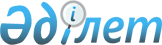 Вопросы учреждений-администраторов программ, финансируемых из местного бюджета
					
			Утративший силу
			
			
		
					Решение Акима Северо-Казахстанской области от  25 января 1999 г. N 15 зарегистрировано управлением юстиции Северо-Казахстанской области 24.05.1999 г. за N 88. Утратило силу - решением Акима Северо-Казахстанской области от 30 июля 2008 года N 21

      Сноска. Утратило силу - решением Акима Северо-Казахстанской области от 30.07.2008 N 21      Во исполнение постановления Правительства Республики Казахстан от 25 декабря 1998 года N 1335 P981335_ "Вопросы учреждений-администраторов программ, финансируемых из государственного бюджета", принимаю РЕШЕНИЕ: 

      1. Утвердить перечень государственных учреждений - администраторов местных программ, финансируемых за счет местных бюджетов на 1999 год, согласно приложению 1. 

      2. Утвердить перечень программ и подпрограмм, финансируемых из областного бюджета, администрируемых областными исполнительными органами, согласно приложению 2. 

      3. Государственным учреждениям-администраторам программ и подпрограмм в пятидневный срок внести на утверждение акиму области перечень учреждений, выполняющих местные программы, финансируемые из нижестоящих бюджетов, а также подлежащих перерегистрации в государственные учреждения и предприятия в соответствии с действующим законодательством.

                                                       Приложение                                                к решению акима области                                                N 15 от 25 января 1999 г.

                                  Перечень 

                     государственных учреждений - администраторов                местных программ, финансируемых из местного бюджетовГосучреждение -            Наименование госучреждений - администратор              администраторов программпрограммы103                              Аппарат местных представительных органов105                              Аппарат акимов 208                              Министерство обороны Республики Казахстан251                              Управление внутренних дел 252                              Управление культуры253                              Управление образования 254                              Управление здравоохранения255                              Управление туризма и спорта 256                              Управление экономики,индустрии и торговли258                              Управление труда,занятости и социальной защиты     261                              Отдел архивного фонда

                                                       Приложение 2                                                 к решению акима области                                                 N 15 от 25 января 1999 г.

                                       Перечень 



 

                        программ и подпрограмм, финансируемых                       из областного бюджета, администрируемых                       областными исполнительными органамиГосучреждения - администраторы                  Наименование программ            Программа                 Подпрограмма103                            Аппарат местных представительных органов             2                 Административные расходы на местном уровне                 2             Аппарат территориальных органов105                            Аппарат акимов            2                  Административные расходы на местном уровне                 2             Аппарат  территориальных органов            32                  Ликвидация чрезвычайных ситуаций на местном                                уровне                 30            Бюджетные службы                 31            Водно-спасательные службы           34                  Организация окружающей среды на местном                                уровне            33                  Обеспечение материально-техническими                                средствами штабов по чрезвычайным                                ситуациям              50                  Эксплуатация дорожной системы на местном                                 уровне            12                 Обеспечение функционирования автомобильных                               дорог           80   00             Поддержка малого предпринимательства                                на местном уровне             46   00             Проведение государственной информационной                               политики через газеты и журналы на местном                                уровне208                            Министерство обороны Республики Казахстан            33                  Обеспечение всеобщей воинской обязанности251                            Управление внутренних дел            2                   Административные расходы на местном уровне                2              Аппарат территориальных органов           30                  Охрана общественного порядка и                                общественной безопасности на местном                                 уровне                 31             Центр временной изоляции,адаптации и                                   реабилитации на местном уровне                32             Приемник-распределитель для лиц, не                                 имеющих определенного места жительства и                                документов               11                  Подготовка кадров                                        30             Подготовка кадров для органов внутренних                                дел          31                   Больницы широкого профиля на местном уровне                30             Госпитали          252                            Управление культуры          2                    Административные расходы на местном уровне                   3           Аппарат областных управлений        36 00                  Проведение театрально-зрелищных                                мероприятий на местном уровне      39 00                    Хранение историко-культурных ценностей на                               местном уровне (госинспекция по охране                               историко-культурного наследия )253                            Управление образования          20                   Образовательное обучение на местном уровне                32             Школы-интернаты с особым режимом                34             Школы-интернаты                35             Специальные школы-интернаты          32                   Информатизация системы образования на                               местном уровне          31                   Профессионально-техническое обучение  30                           Профессионально-технические школы          11                   Переподготовка кадров на местном уровне               6               Переподготовка кадров государственных                               учреждений          6                    Социальное обеспечение детей               30              Детские дома         35                    Проведение культурных мероприятий с детьми                               на местном уровне          2                    Административные расходы на местном уровне               30              Областные управления образования254                            Управление здравоохранения          2                    Административные расходы на местном уровне               3               Аппарат областных управлений          31                   Медицинские центры на местном уровне          30                   Центр по профилактике и борьбе со СПИДом          33                   Борьба с эпидемиями на местном уровне          34                   Производство крови (заменителей) на местном                               уровне          39                   Профилактика и борьба с опасными инфекциями                               на местном уровне               30              Областные, районные                                санитарно-эпидемиологические станции                               Облуправление госсанэпиднадзора          30                   Специализированные больницы на местном                                уровне                 30            Областные клинические психоневрологические                               больницы          32                   Программа "Туберкулез", выполняемая на                               местном уровне                 30            Туберкулезные больницы                 32            Туберкулезные санатории          36                   Оказание гарантированного объема                                медицинской помощи на местном уровне          38                   Прочие услуги по охране здоровья населения                               в области          30                   Оплата проезда больных, направляемых на                                лечение внутри республики           31                  Лекарственное обеспечение отдельных                                категорий граждан           33                  Областные базы спецмедснабжения255                            Управление туризма и спорта           2                   Административные расходы на местном уровне                 3             Аппарат областных управлений           20                  Общеобразовательное обучение на местном                                уровне                   31           Спортивные школы            30   00             Проведение спортивных мероприятий256                            Управление экономики, индустрии и торговли            2                   Административные расходы на местном уровне                   2            Аппарат территориальных органов257                            Управление сельского хозяйства           2                   Административные расходы на местном                                уровне                   2            Аппарат управлений258                            Управление труда, занятости и социальной                                защиты населения            2                   Административные расходы на местной уровне                  30            Местные органы труда, занятости и                                 социального обеспечения           30                   Программы занятости (профессиональная                                подготовка и переподготовка безработных и                                оказание содействия безработным по                                трудоустройству)           32                   Социальное обеспечение, оказываемое через                                учреждения интернатного типа на местном                                уровне                 30             Дома-интернаты для малолетних инвалидов и                                психоневрологические дома-интернаты                 31             Дома-интернаты для престарелых и                                инвалидов общего типа           33                   Медико-социальные экспертные комиссии                 30             Областная медико-социальная экспертная                                комиссия           34                   Обучение и трудоустройство инвалидов           51                   Обеспечение специальными средствами                                передвижения и их техническое обслуживание                26               Инвалиды ВОВ 1 и 2 групп261                            Отдел архивного фонда           30                   Обеспечение сохранности архивного фонда,                                печатных изданий и их специальное                                использованные на местном уровне                 30             Областные и городские архивы
					© 2012. РГП на ПХВ «Институт законодательства и правовой информации Республики Казахстан» Министерства юстиции Республики Казахстан
				